Name : Bahrooz Alam     Teacher : Miss Benish          ID: 16578Final Term Exam  2020    Department  : Bs(cs) 2nd Semester Note: I did the exam  with handwriting  please check the pictures that are given below thank u mam.Go down 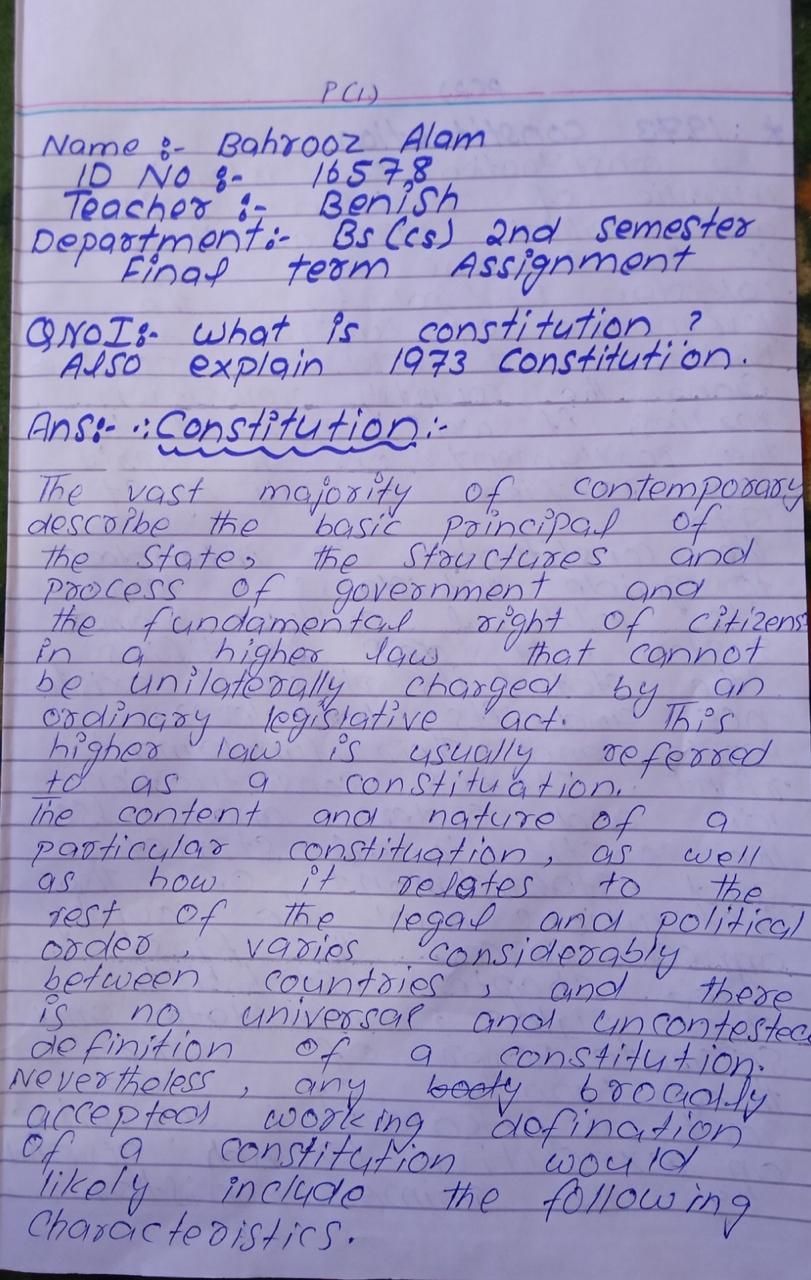 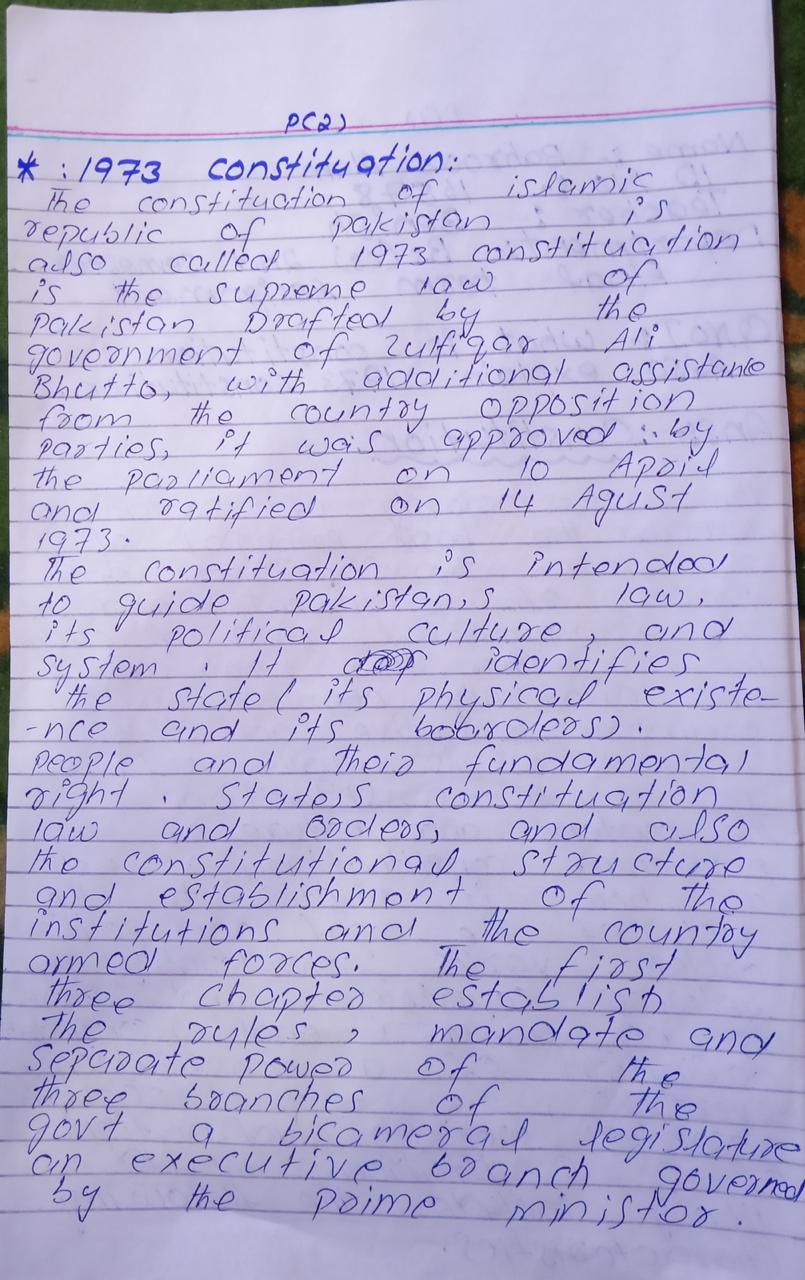 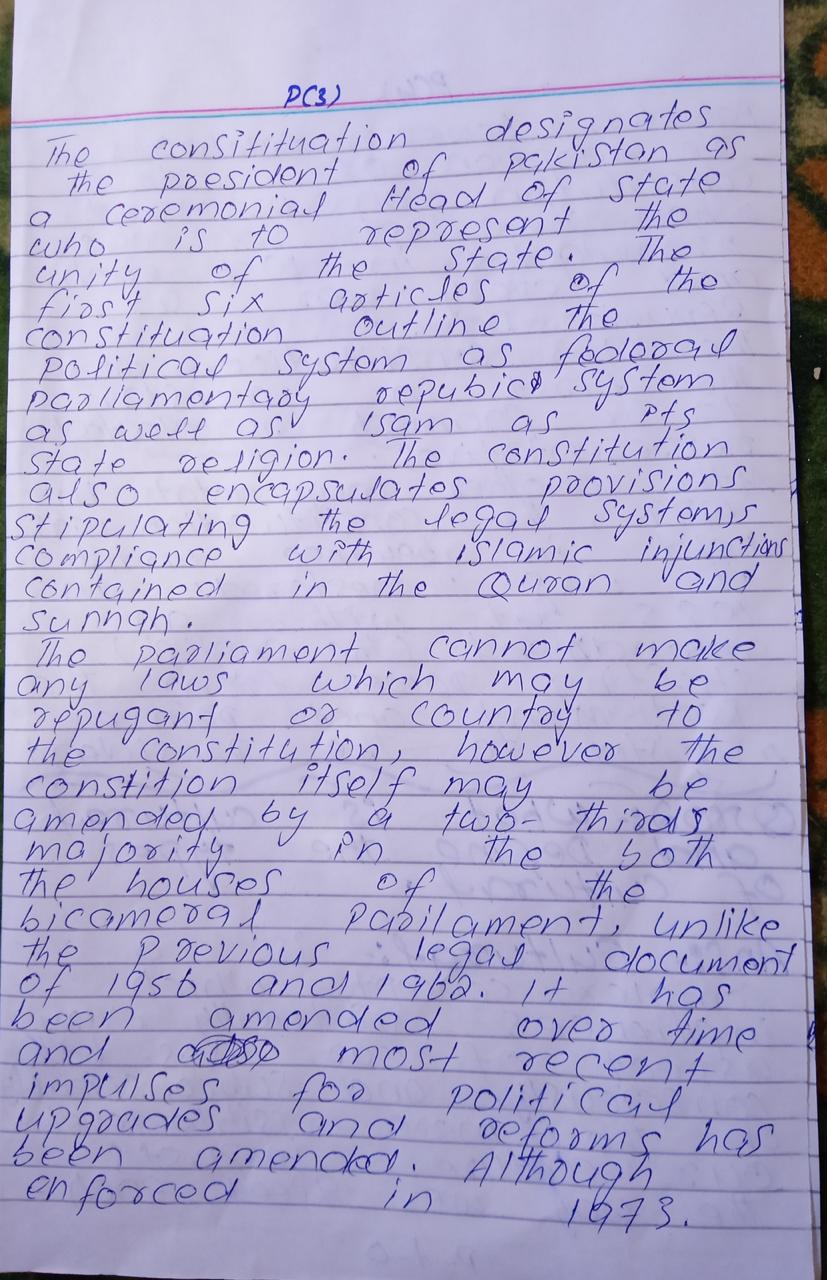 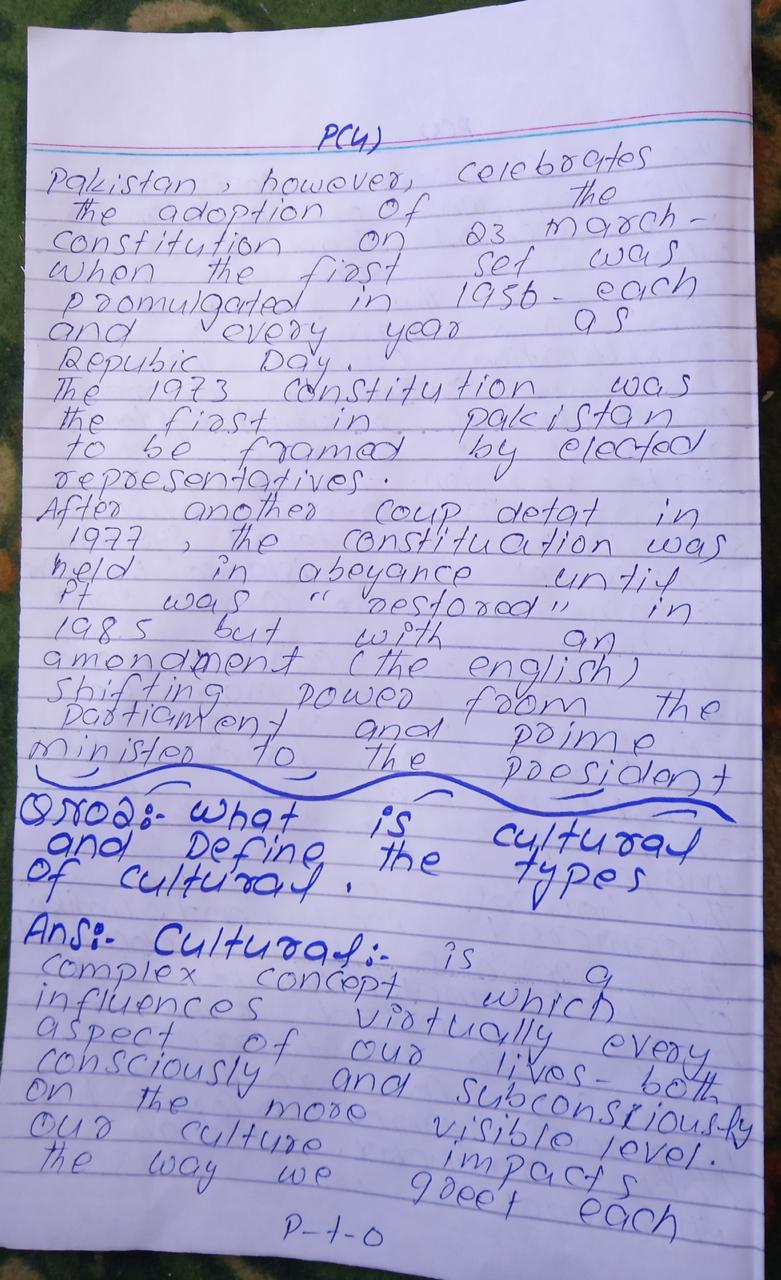 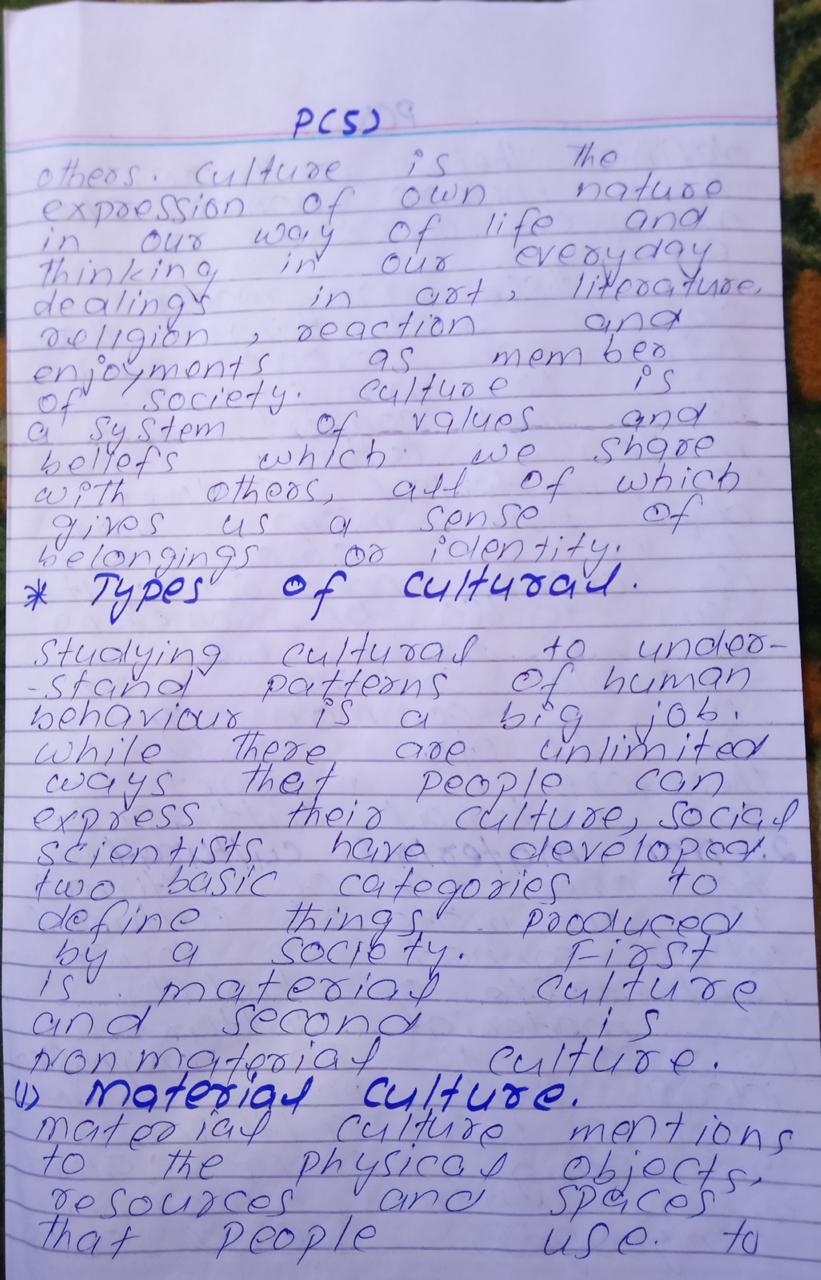 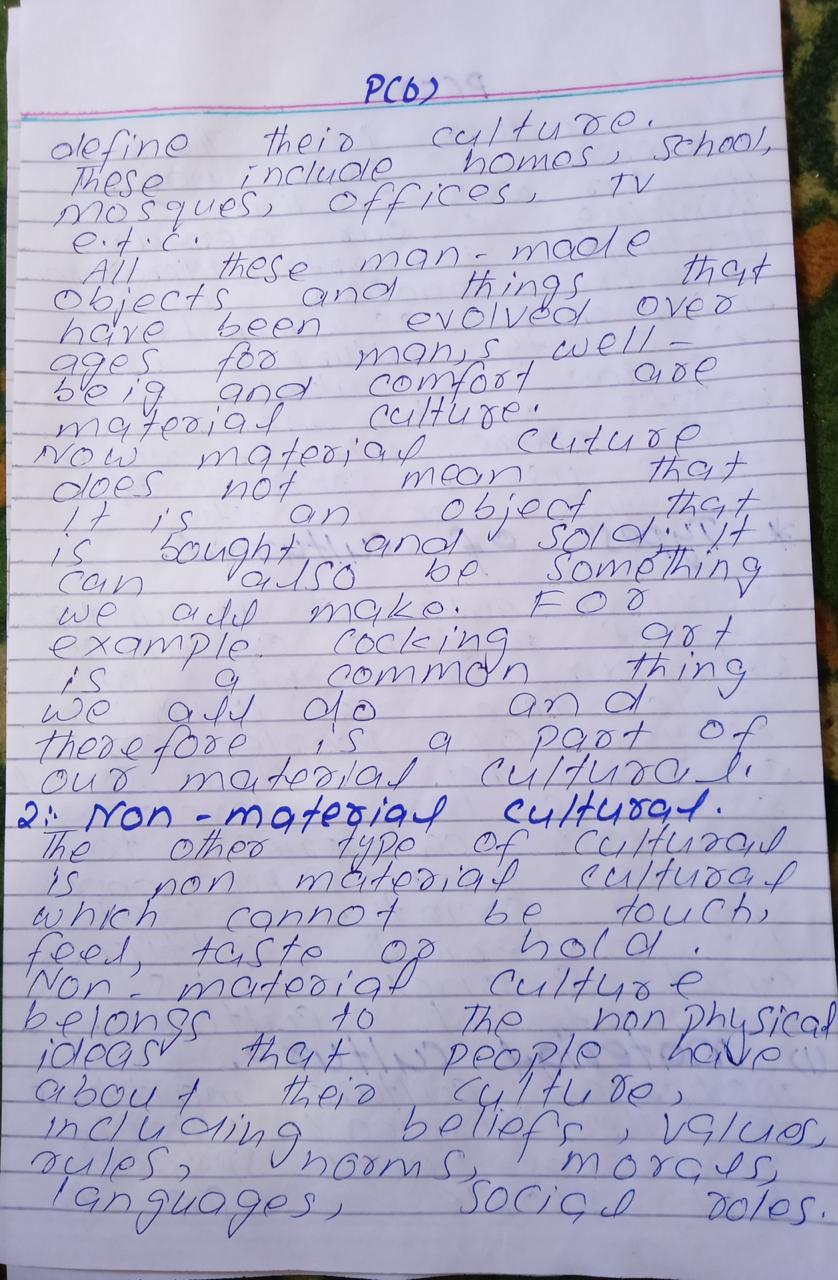 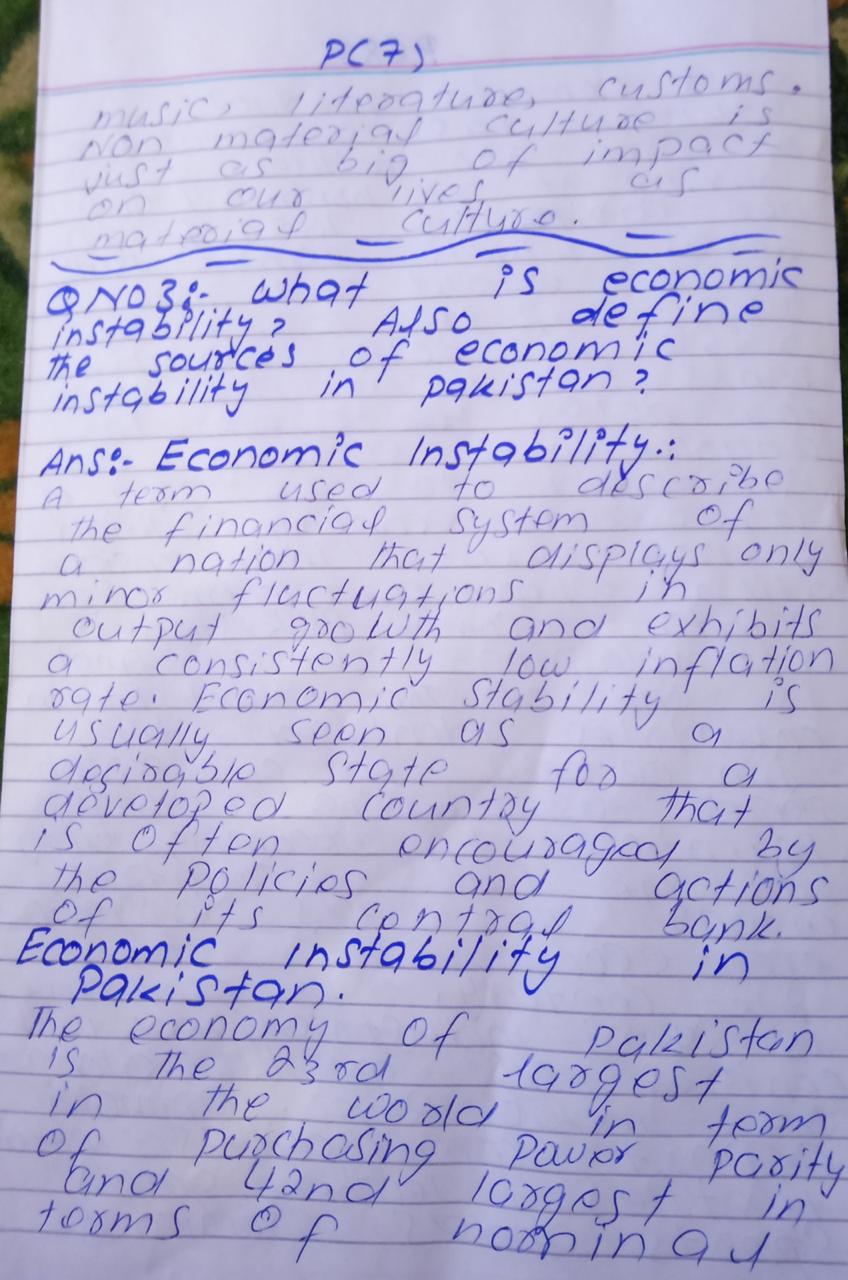 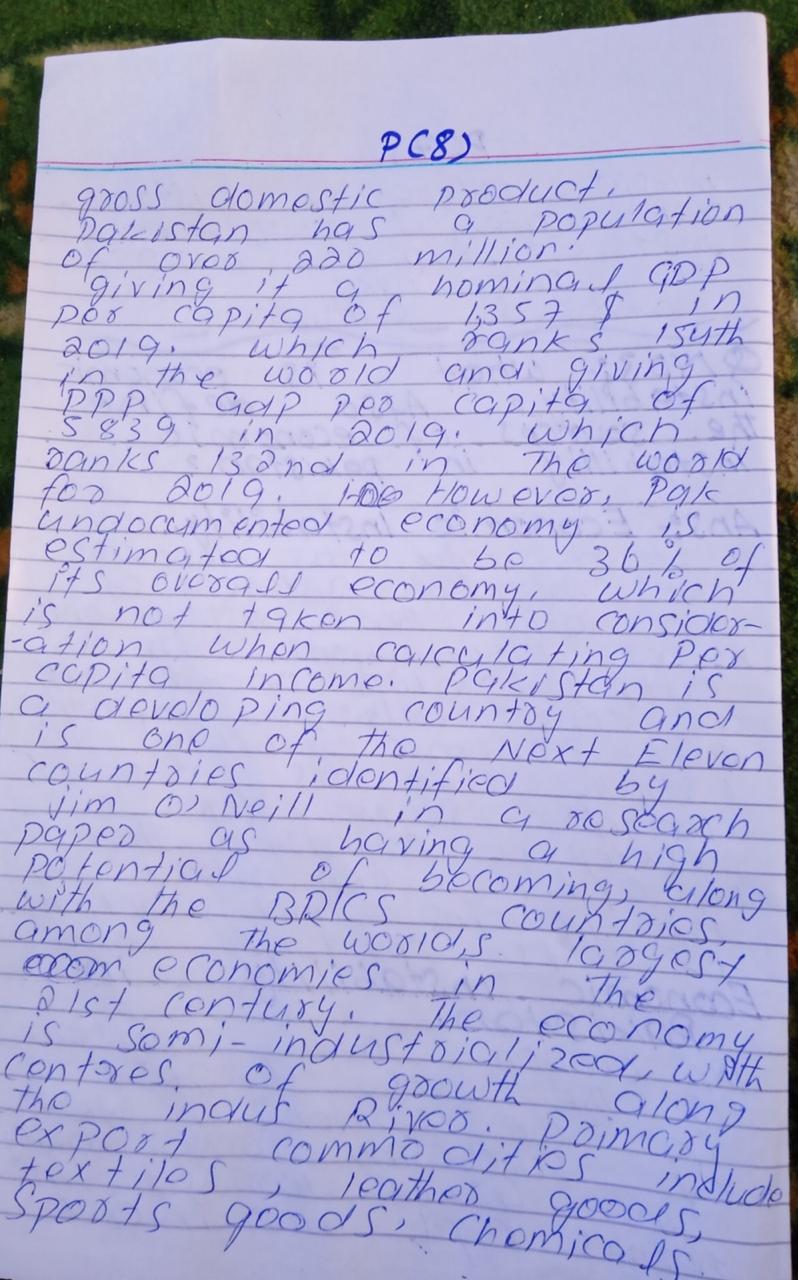 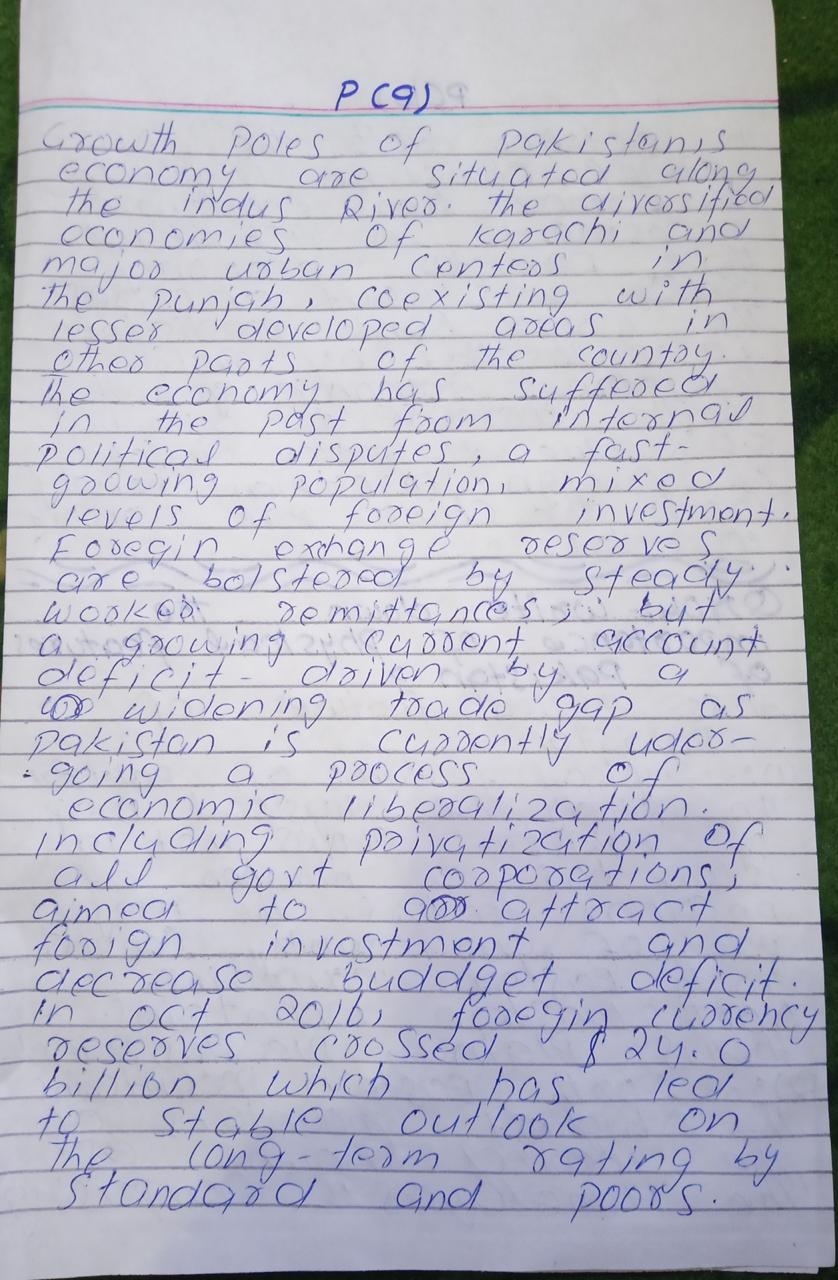 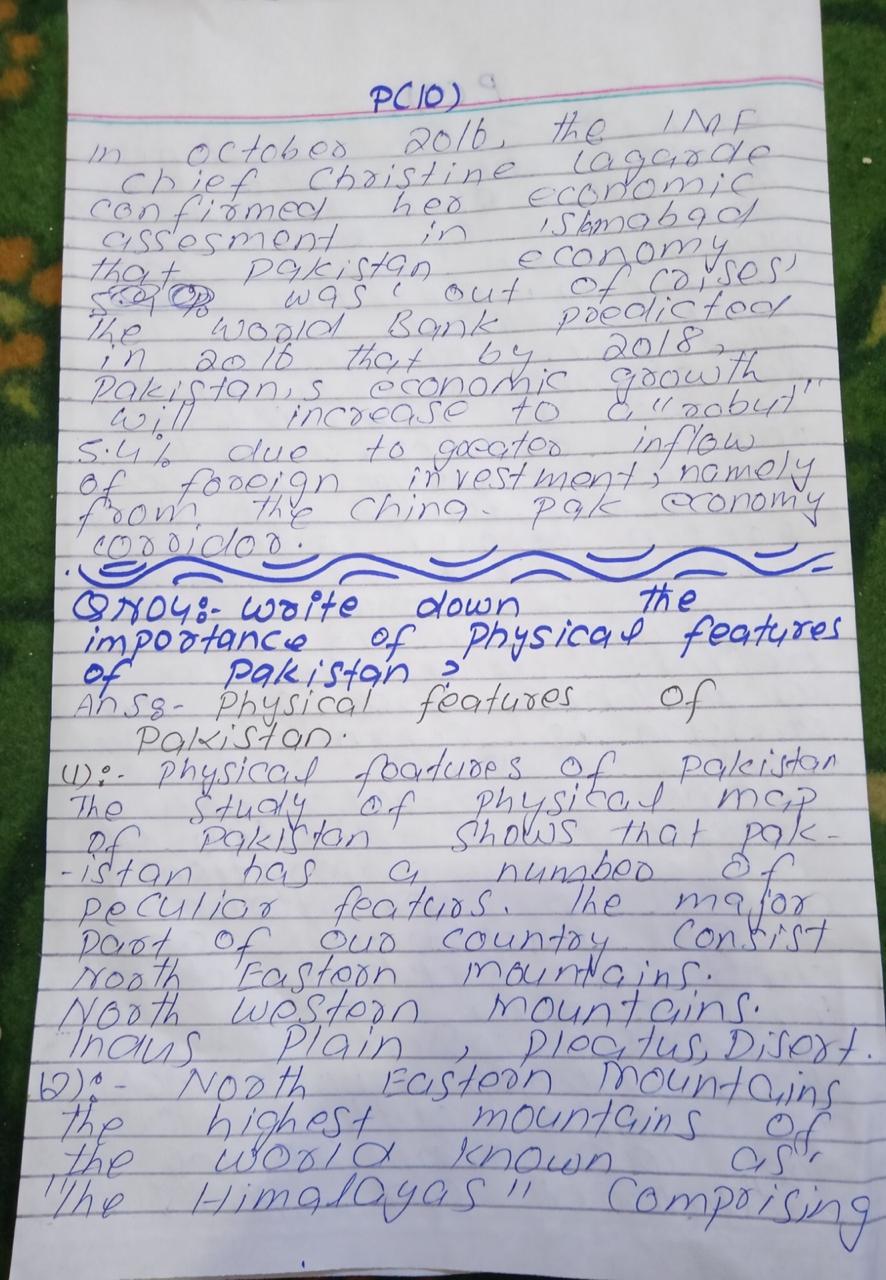 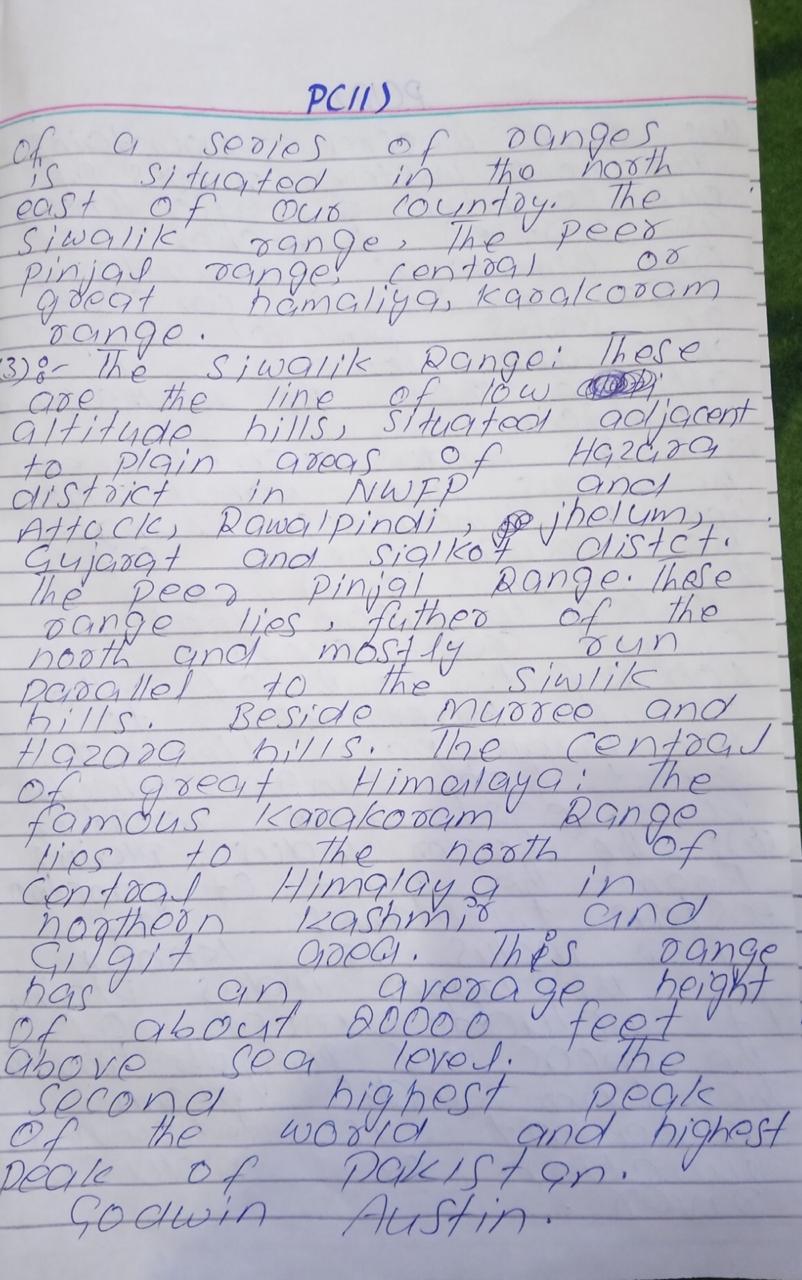 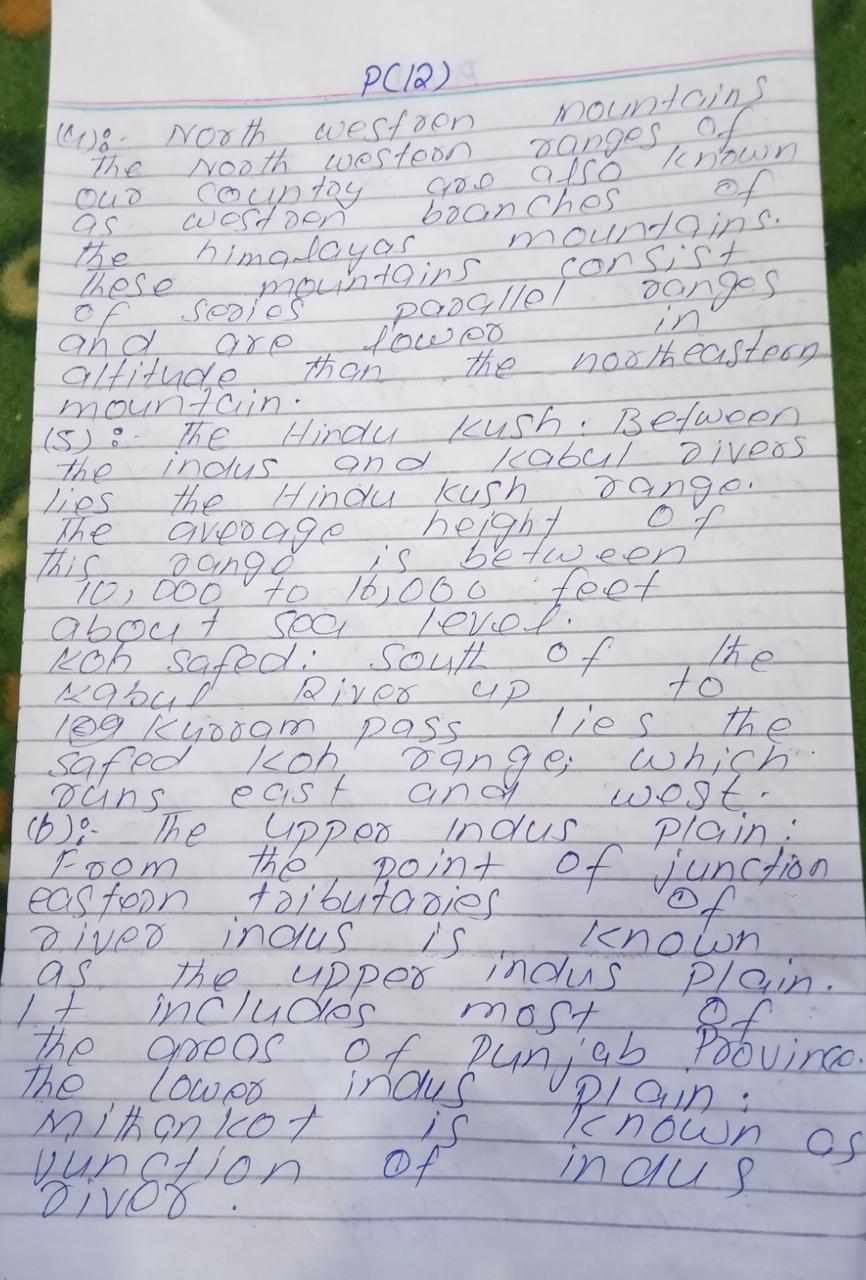 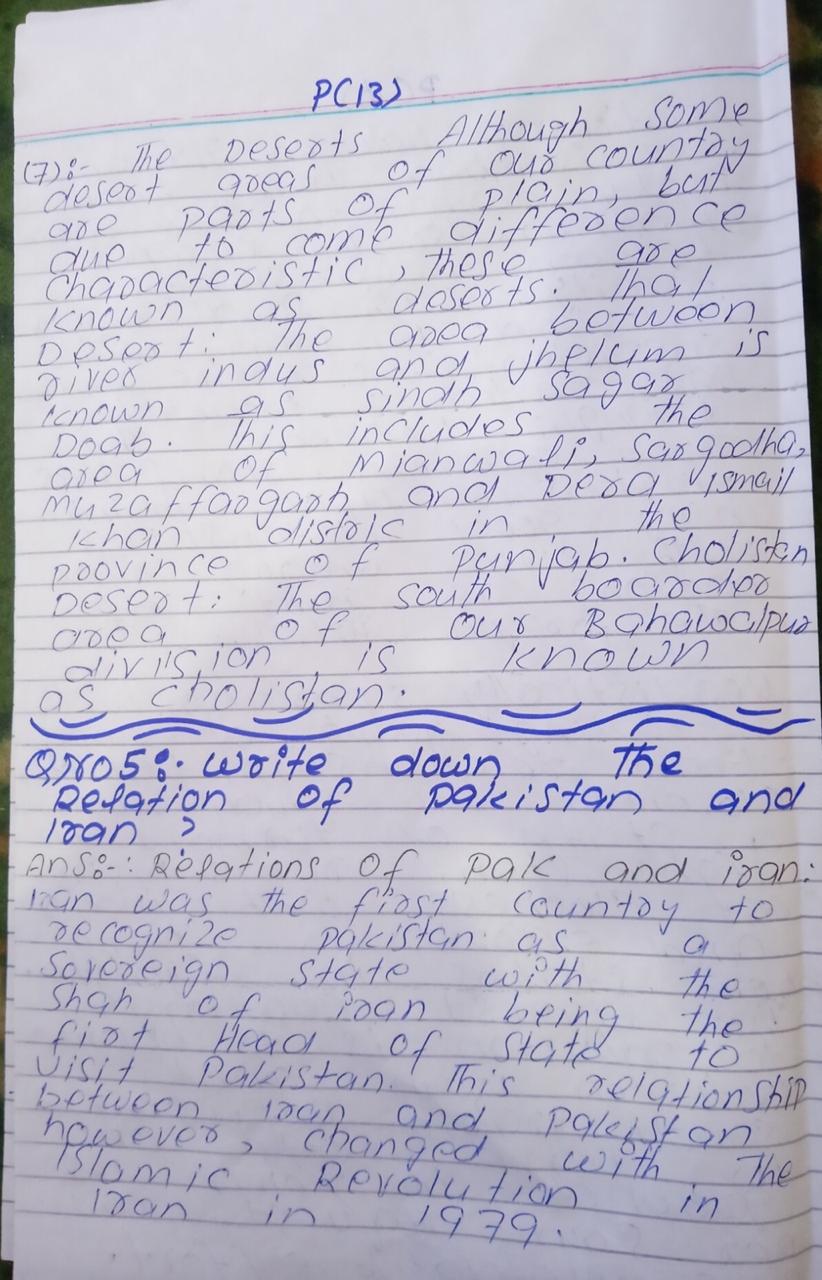 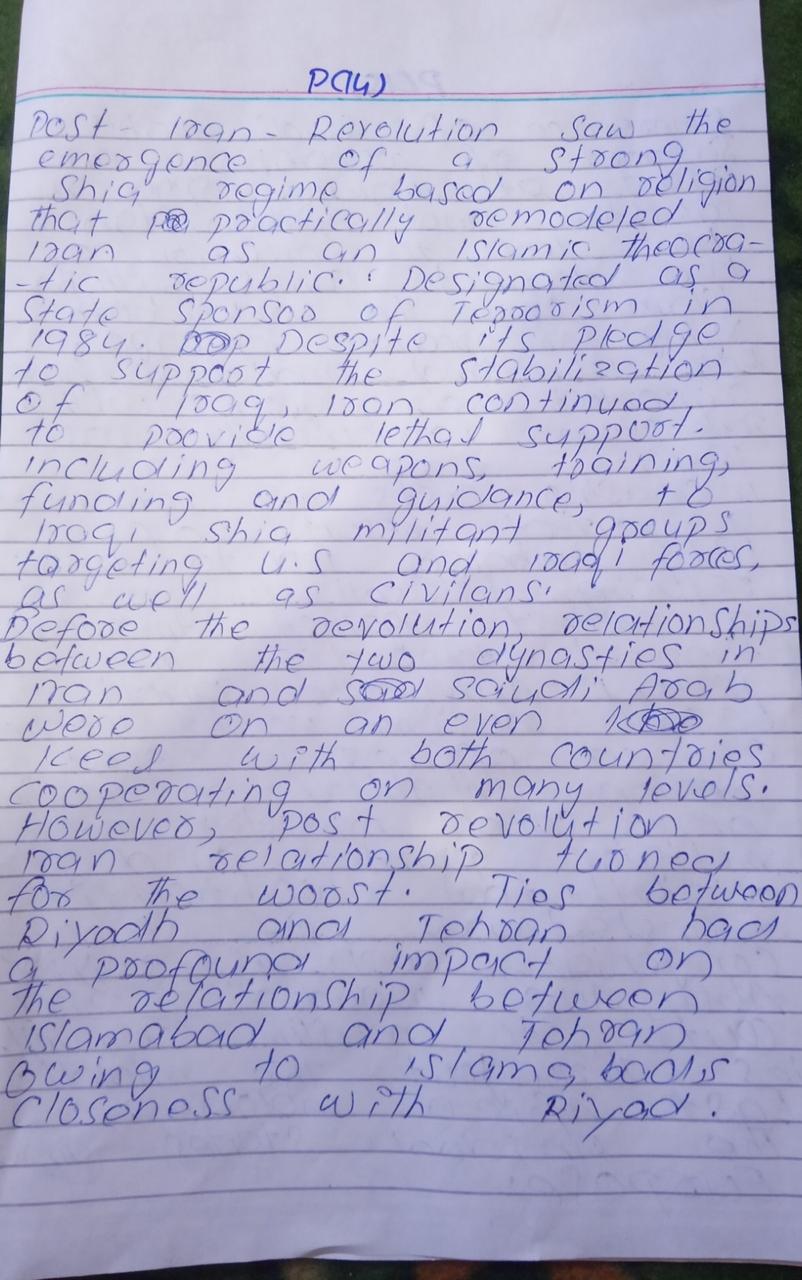 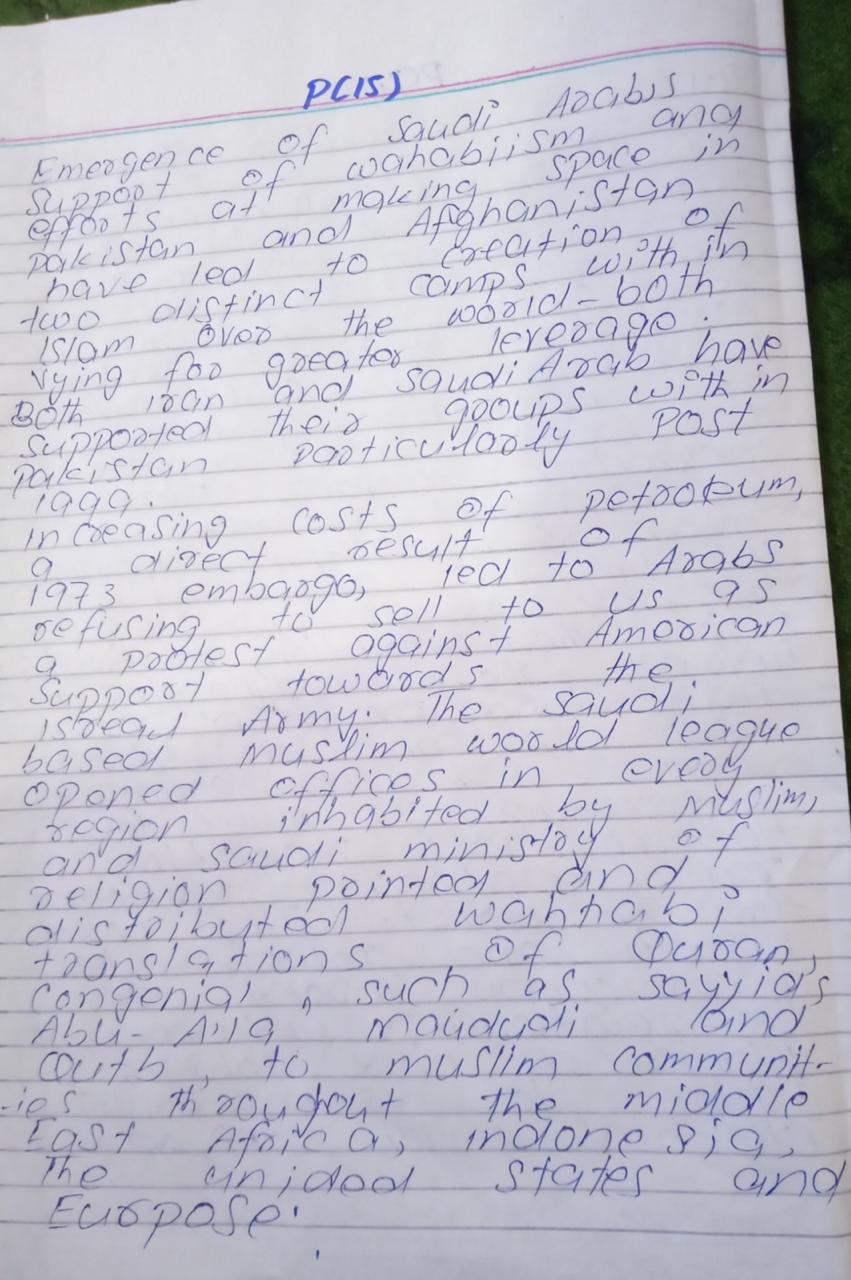 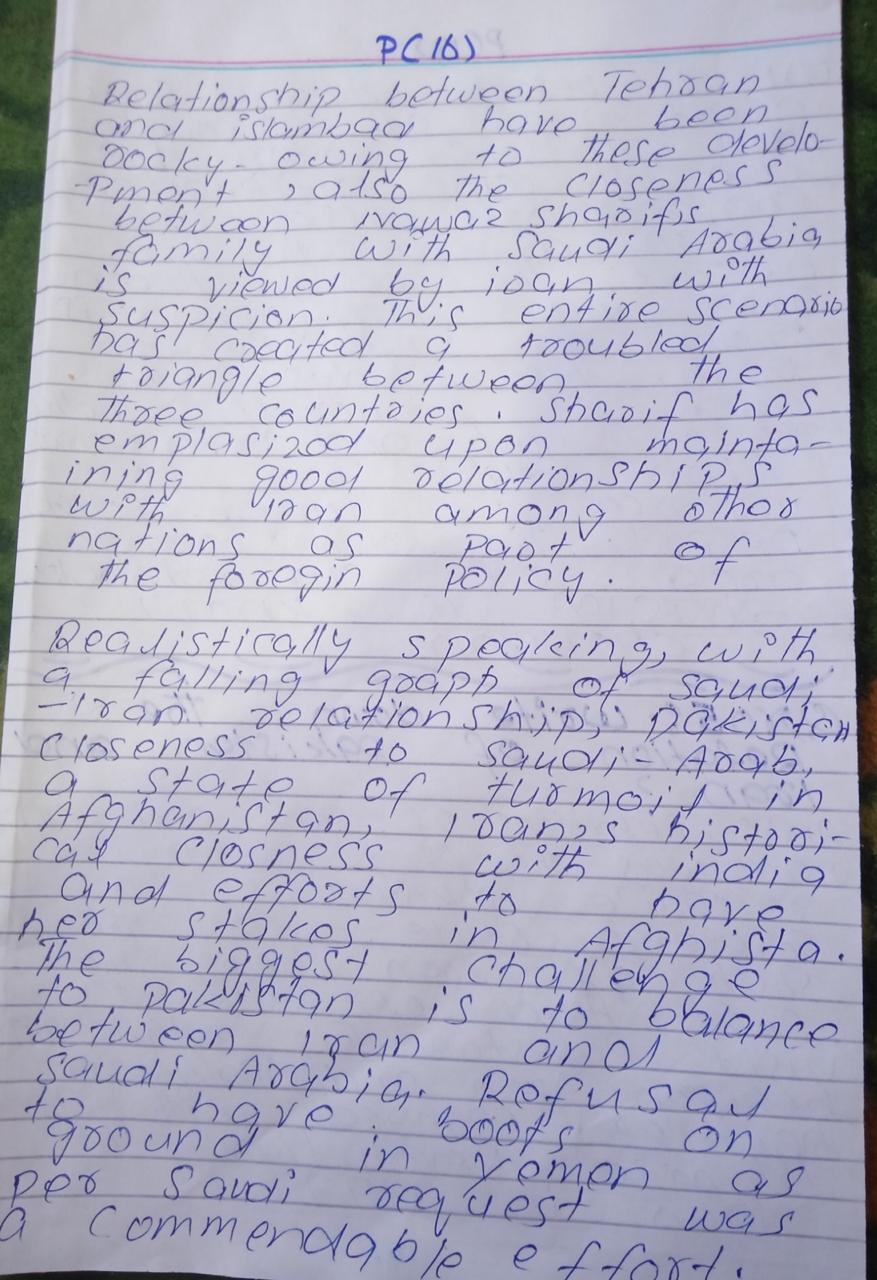 